	Spojená škola, Nivy 2, 927 05 Šaľa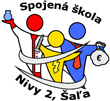 	 a Cvičné firmy Spojenej školy	pod záštitou Slovenského centra cvičných firiem 	a Štátneho inštitútu odborného vzdelávania v BratislaveVás pozývajú na ONLINE Kontraktačný deň cvičných firiem Slovensko Západ v Šali dňa 16. februára 2022. Záväzná prihláškaDátum a čas: 	16. februára 2022Miesto:			onlineKaždá cvičná firma musí zaslať samostatne vyplnenú záväznú prihlášku do 04. februára 2022 emailom  na adresu  sinkovicovae@gmail.com  . ORGANIZAČNÉ POKYNYSúťažné kategórie  (podklady do súťaží zasielať elektronicky vopred v termíne do 4.2.2022):Leták – (1-stranný, formát JPG alebo PDF)Instagram post – (formát JPG alebo PDF)Elektronická prezentácia – (formát PPT)E-shop – (Link - webová stránka s možnosťou zakúpenia produktov CF)Reklamný šot – (Link - YouTube, krátke video s dĺžkou max. 60 sekúnd)Súťažné kategórie , ktoré sa uskutočnia ONLINE:90´vo výťahu v slovenskom jazykuHodnotené kategórie a kritériá súťaží cvičných firiemNie je povinná účasť vo všetkých kategóriách. Podklady k súťaži v jednotlivých kategóriách prosíme zaslať v prílohe mailu resp. v odkaze na úložisko (onedrive, google disc, ulozto, uschovna a pod.) v termíne do 4. februára 2022 na adresu sinkovicovae@gmail.com. Do predmetu správy uveďte  meno CF  - prihláška do súťaže.Súťažné kategórie budú hodnotené odbornou komisiou podľa platných kritérií. Víťazov jednotlivých kategórií vyhlásime online v závere programu a budú zverejnené aj na stránke školy – www.spojenaskolanivysala.sk.Tešíme sa na Vás vo virtuálnom priestore a veríme, že svojou účasťou prispejete k úspešnému priebehu súťaže CF a podporíte rozvoj absolventov našich stredných škôl.							Ing. Eva Šinkovičová, v. r.	vedúca predmetovej komisie	odborných ekonomických predmetovNázov cvičnej firmy (CF):Názov školy:Adresa školy:(PSČ, mesto, kraj)Telefón, fax do školy:Zástupcovia cvičnej firmy (žiaci):Predmet činnosti cvičnej firmyPedagóg cvičnej firmy + mobil/t. č.Riaditeľ školy:Letákoriginalitagrafická a estetická stránkaobsah (posolstvo, akcie, zľavy, novinky...)povinné údaje (logo, názov CF, kontakt, QR kód, termín a podmienky trvania akcie)pridaná hodnota (napr. piktogramy, stickery, súťaž...)Instagramový postprvý dojemoriginalitavzťah k produktu CFgrafická a estetická stránkalogo CF (identifikácia CF na základe loga)Elektronická prezentácia
grafická a estetická stránkaobsahkvalita podaných informáciíúplnosť kontaktných údajov CFdodržanie rozsahu (max 20 snímok); vo finále dodržiavanie časového limitu (pri moderovaní prezentácie max dĺžka 7 minút)E-shop (alebo webová stránka s katalógom produktov)informácie o produkte CF (elektronický katalóg, triedenie produktov, platobné a dodacie podmienky, kontaktné údaje...)prehľadnosťfunkčnosťgrafická a estetická stránkacelkový dojemReklamný šotoriginalitavzťah k produktu CFmotivácia ku kúpe produktučasový limit (max 60 sekúnd)celkový dojem90 sekúnd vo výťahuinformácie o produkte CFvystupovanie reprezentanta/reprezentantky CFkomunikačné zručnostidodržanie časového limitu (max 90 sekúnd)celkový dojem